                                                                                                    Проект                                                                                        АДМИНИСТРАЦИЯ ГАГАРИНСКОГО СЕЛЬСКОГО ПОСЕЛЕНИЯ КОРСАКОВСКОГО РАЙОНА ОРЛОВСКОЙ ОБЛАСТИ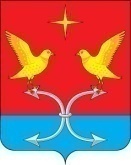 ПОСТАНОВЛЕНИЕ__________  2024  года                                                              № ____                                         д. Мельничная  СлободаОб утверждении плана антинаркотическихмероприятий  на территории  Гагаринского сельского поселения Корсаковского района Орловской области на 2024 год            В целях профилактики наркомании, токсикомании, алкоголизма и  табакокурения  на территории Гагаринского сельского поселения Корсаковского района Орловской области, руководствуясь п.15 ч.1 ст. 14.1  Федерального закона  от 06 октября  2003 г. № 131-ФЗ «Об общих принципах организации местного самоуправления в Российской Федерации»,                   ч.2 ст.7 Федерального закона от  08.01.1998г. «О наркотических средствах                и психотропных веществах», Указом Президента Российской Федерации                от 23.11.2020 г. №733 «Об утверждении Стратегии государственной антинаркотической политики Российской Федерации до 2030 года»,  Уставом Гагаринского сельского поселения Корсаковского района Орловской области, администрация Гагаринского сельского поселения                              п о с т а н о в л я е т: 1. Утвердить план  антинаркотических мероприятий на территории  Гагаринского сельского поселения Корсаковского района Орловской области на 2024 год согласно приложению.2.  Настоящее постановление  обнародовать в установленном порядке               и разместить на официальном  сайте администрации Корсаковского района (www.корсаково57.рф).  3.  Контроль за исполнением постановления оставляю за собой. Глава сельского поселения                                                            Х. С. Тушаев                                      Приложение к постановлению администрацииГагаринского сельского поселения Корсаковского района                                                                                                                                Орловской областиот  _______2024 г. № ___План  антинаркотических мероприятий                                                                     на территории  Гагаринского сельского поселения                                  Корсаковского района Орловской области на 2024 год№
п/пМероприятияОтветственные исполнителиСроквыполненияСроквыполнения1.Организационные мероприятия по профилактике наркомании, токсикомании, алкоголизма и табакокуренияОрганизационные мероприятия по профилактике наркомании, токсикомании, алкоголизма и табакокуренияОрганизационные мероприятия по профилактике наркомании, токсикомании, алкоголизма и табакокуренияОрганизационные мероприятия по профилактике наркомании, токсикомании, алкоголизма и табакокурения1.1.Участие в разработке и разработка проектов нормативно-правовых актов                                     по совершенствованию законодательства в сфере профилактики наркомании, токсикомании, алкоголизма и табакокуренияАдминистрация сельского поселения Администрация сельского поселения Постоянно1.2Участие в  заседаниях антинаркотической комиссии Корсаковского районаГлава сельского поселенияГлава сельского поселенияПостоянно1.3Осуществление взаимодействия с правоохранительными органами при проведении мероприятий по профилактике наркомании,  токсикомании, алкоголизма и табакокурения на  территории сельского поселенияАдминистрация сельского поселенияАдминистрация сельского поселенияПостоянно1.4Выявление и уничтожение очагов произрастания конопли, мака и других дикорастущих растений, содержащих наркотические вещества Глава сельского поселенияГлава сельского поселенияПостоянно2 Проведение разъяснительной работы Проведение разъяснительной работы Проведение разъяснительной работы Проведение разъяснительной работы2.1Проведение в сельском филиале МБУК ЦБС мероприятий по пропаганде здорового образа жизни и профилактике наркомании, токсикомании, алкоголизма и табакокурения.Заведующая Головкинским  сельским филиалом МБУК ЦБС Заведующая Головкинским  сельским филиалом МБУК ЦБС Постоянно2.2Организация дежурства ответственных лиц администрации, работников учреждений культуры во время  проведения культурно-массовых, общественно-политических мероприятий с массовым пребыванием людейГлава сельского поселенияГлава сельского поселенияВо время мероприятий3.Обеспечение активного участия институтов гражданского общества по реализации мероприятий по профилактике наркомании, токсикомании, алкоголизма и табакокуренияОбеспечение активного участия институтов гражданского общества по реализации мероприятий по профилактике наркомании, токсикомании, алкоголизма и табакокуренияОбеспечение активного участия институтов гражданского общества по реализации мероприятий по профилактике наркомании, токсикомании, алкоголизма и табакокуренияОбеспечение активного участия институтов гражданского общества по реализации мероприятий по профилактике наркомании, токсикомании, алкоголизма и табакокурения3.1Профилактическая работа с неблагополучными семьями, молодежью и несовершеннолетнимиСовет общественностиПостоянноПостоянно3.2Информирование населения об ответственности за выращивание и распространение наркосодержащих растенийГлава сельского поселенияПостоянно Постоянно 4.Мониторинг ситуации по профилактике наркомании, токсикомании, алкоголизма и табакокуренияМониторинг ситуации по профилактике наркомании, токсикомании, алкоголизма и табакокуренияМониторинг ситуации по профилактике наркомании, токсикомании, алкоголизма и табакокуренияМониторинг ситуации по профилактике наркомании, токсикомании, алкоголизма и табакокурения4.1Рассмотрение  обращений, поступивших от граждан и организаций, связанных с употреблением гражданами сельского поселения наркотических средствГлава сельского поселенияГлава сельского поселенияПо мере поступления